ZGŁOSZENIE UDZIAŁU W KONFERENCJI  APPLICATION FOR PARTICIPATION IN THE CONFERENCE                    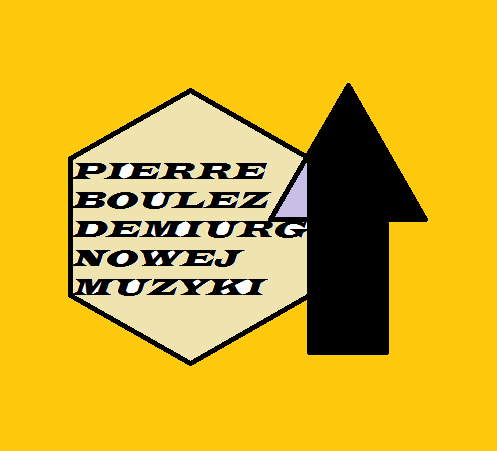 Pierre Boulez – Demiurg Nowej Muzyki/ Pierre Boulez – the New Music Demiurge23-24.09.2017 UMFC Warszawa/ Warsaw, PolandImię i nazwiskoName and surnameAfiliacja/InstytucjaAffiliation / InstitutionDane kontaktowe (e-mail, telefon)Contact details (e-mail, phone)Tytuł wystąpienia (pol./ang.)Title of presentation (pol./eng.)Abstrakt (600-800 znaków)Abstract (600-800 characters)Słowa kluczoweKeywordsBiogram uczestnika (400-600 znaków)Participant biography (400-600 characters)Wymagania sprzętoweHardware requirementsData zgłoszenia/ podpisDate of application / signature